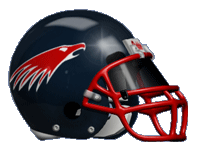 Dakota Ridge End Zone MeetingDRHS 07/06/2016MinutesIn Attendance: Karen Parker, Tamra Million, Beth Leon, Donda Gorton, Coach Woj, Lisa Woj, Bonnie Scofield, Lisa Bartlett, Mike Freddolino, Ed & Betsy Cannon, Rachel Biffinger, Laura Fisher, Brenda Arneach, Chuck RenstromWelcome and IntroductionsFinancial UpdateBeth Leon - working on updating the King Soopers card policy to specify it will be used for Florida fundraising year round, and for both years in between!Lunch for Summer 7on7 - July 7th - Invite only. End Zone will provide hot dog lunch for the 20 DRidge players and all coaches from all 12 school. Mandatory Parent NIght - Include Welcome BBQ - July 11Bonnie Scofield & Lisa Bartlett heading it up. Moes will provide food. Asking for volunteers to help as End Zone Board members will be collecting money and answering questions. Spirit Packs will need to be paid for with cash or check as Coach Woj will not have the credit card forms. End Zone fees can be paid with Credit Cards as well as cash or check.End Zone Packets will be updated and ready. Coach Woj will include his dates, schedules and philosophy. Will need a spirit wear table as well. 

These meetings are MANDATORY for all parents per the district. End Zone will need to get a head count for Coach Woj to report back to Heckel. Florida:We have 73 kids and 43 tag alongs going. Pomona will be playing on Thursday night so asking the kids to support their game in hopes Pomona will do the same.  Will have a website for Florida shirts and link on our website. EagleFest - August 20Punt, Pass, & Kick is booked and all equipment is in. Boys will run it as our boothSpiritwear update - Will have white 50/50 Embrace the Grind shirts to sell for $10 eachCoach Woj will look into the mini football as hand outs. Beth Leons husband will sponsor the football booth for $250. Volunteer Opportunities:Leads and Volunteers are STILL needed for the following:Pre-game Meals - weekly during the season and playoffs - need coordinator and houses to host them at. 	Photographers (Freshman, JV and Varsity)	Freshman Banquet - November 8	JV/Varsity Banquet - December 5Those already covered - updates:Football Mom 101 - August 8 - Tamra Million and Erika Meyers - Lucha Cantina	Bear Creek Scrimmage Meal - Aug 26 - Lo Garcia	Homecoming BonFire - BIll Gines	Locker Decorations Coordinator  - Holly Baraloto-Royston	Mandatory Parent NIght - Include Welcome BBQ - July 11 
		Bonnie Scofield & Lisa Bartlett	Freshman/JV Concessions - Home games - Dan Cryder & Keith HeitmannUpcoming Dates:Thursday, July 7		 	Dakota Ridge 7 on 7 TournamentSunday, July 10	   4:00pm 	Senior BBQ at Woj'sMonday, July 11	   5:30pm	MANDATORY FALL PARENT MEETINGTuesday, July 12	   9:00am	Pomona 7 on 7 (Varsity/JV)Friday, July 15				 All Program Advertisement and Money DueSaturday, July 16	   7:00am	Le Peep Fund-raiserWednesday, July 20 	   8:00am	WaterWorld for those who would like to go					(Senior Picture - Sr’s wear jeans and sunglasses!)Monday, August 1	   7:30am	 DRSA Golf TournamentMonday, August 8	   8:00am	Fall Camp Begins - Varsity/JV   3:30pm	Fall Camp - FreshmenFriday, August 12	   1:00pm	Freshmen Equipment CheckoutThursday, August 18			SCHOOL STARTSFriday, August 19	    2:30pm	Picture DaySaturday, August 20	    7:00am	IntraSquad Scrimmage    9:30am	EagleFest FUN RUN/WALK and Community Festival    11:00am	NFL Punt, Pass & Kick Sponsored by DRHS FootballFriday, August 26	     4:00pm	Scrimmage against Bear Creek High SchoolWednesday, August 31		JV/Varsity Florida TripThursday, September 1    4:00pm 	Freshmen vs Silver CreekHOMECOMING  WEEKSeptember 27 		- Spaghetti DinnerSeptember 29 		- Need Permit for BonfireSeptember 30		- Homecoming ParadeOctober 20 		- Heritage game will be televised by CET Comcast/Infinity			Probably Orange Out gameNEXT MEETING: ___August 10___________________